UNIVERSIDADE DO EXTREMO SUL CATARINENSE (UNESC) 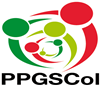 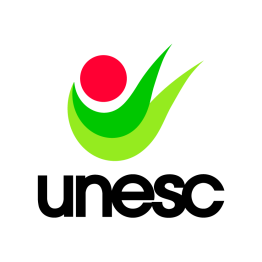 PRÓ-REITORIA ACADÊMICA (PROACAD) DIRETORIA DE PESQUISA E PÓS-GRADUAÇÃO PROGRAMA DE PÓS-GRADUAÇÃO EM SAÚDE COLETIVA (PPGSCol)[MESTRADO PROFISSIONAL]NOME DO ACADÊMICOTÍTULO DO TRABALHO: SUBTÍTULO SE HOUVERCRICIÚMAANONOME DO ACADÊMICOTÍTULO DO TRABALHO: SUBTÍTULO SE HOUVERDissertação apresentada ao Programa de Pós-Graduação em Saúde Coletiva (Mestrado Profissional) da Universidade do Extremo Sul Catarinense - UNESC, como requisito para a obtenção do título de Mestre em Saúde Coletiva.Orientador(a): Prof(ª). Dr(ª). ....Coorientador(a): Prof(ª). Dr(ª). ...CRICIÚMAANODados Internacionais de Catalogação na PublicaçãoNOME DO ACADÊMICOTÍTULO DO TRABALHO: SUBTÍTULO SE HOUVEREsta dissertação foi julgada e aprovada para obtenção do Grau de Mestre em Saúde Coletiva no Programa de Pós-Graduação em Saúde Coletiva (Mestrado Profissional) da Universidade do Extremo Sul Catarinense.Criciúma, xx de .............. de 20xx. (data da defesa)BANCA EXAMINADORAProf(a). (nome completo) Doutor(a) – Orientador(a) Presidente Prof(a). (nome completo)  Doutor(a) – inserir sigla instituição Externa ao PPGSColMembro externoProf(a). (nome completo)   Doutor(a) – UNESC/PPGSColMembro interno(Essa folha deve ser impressa separada e levada no dia da sustentação para assinatura da banca).Folha InformativaExemplo: As referências da dissertação foram elaboradas seguindo o estilo ABNT e as citações pelo sistema de chamada autor/data da ABNT.Este trabalho foi realizado no cenário de práticas da Atenção Básica de Saúde do município de Criciúma.Neste espaço você faz a dedicatória àqueles(as) que julgar merecedores(as). AGRADECIMENTOSNesta página deve constar o agradecimento àquelas pessoas ou instituições que marcaram de forma significativa a realização do seu trabalho.“Este espaço serve para você citar um pensamento de algum autor que tenha relação com a temática do seu trabalho.”AutorRESUMOEste item deve descrever de forma breve os principais pontos do trabalho, na seguinte ordem: breve introdução, objetivo geral, metodologia, principais resultados e conclusão. Na conclusão é necessário destacar a contribuição da pesquisa no contexto regional e da Saúde Coletiva. Além disso, no resumo, é necessário deixar clara a área de concentração e/ou a linha de pesquisa a qual o trabalho está vinculado.O resumo deve ser estruturado, ou seja, incluir o nome dos itens: introdução, objetivo, metodologia, resultados, conclusão. Deve ser digitado em espaço simples e sem parágrafos, e ter, no mínimo, 250 palavras e, no máximo, 500 palavras. Além disso, deve-se evitar o uso de siglas.Palavras-chave: São palavras que representam o tema do trabalho. Incluir de 3 a 5 palavras, de preferência que não estejam contempladas no título do trabalho. Devem ser separadas por ponto e finalizadas também por ponto. Estas palavras devem, necessariamente, ser oriundas dos Descritores em Ciências da Saúde (DECS), disponível pela Bireme em http://decs.bvs.br/, ou dos Medical Subject Headings (MeSH), disponível via Pubmed em http://www.ncbi.nlm.nih.gov/mesh.ABSTRACTTradução do resumo para o inglês. Deve ser digitado em espaço simples e sem parágrafos, não ultrapassando 500 palavras. Deve ser elaborado somente para a versão final da dissertação (após a defesa).Keywords: São as traduções das palavras-chave para o inglês. Devem ser separadas entre si por ponto e finalizadas também por ponto. As keywords devem ser oriundas dos Descritores em Ciências da Saúde (DECS), disponível pela Bireme (http://decs.bvs.br/), ou dos Medical Subject Headings (MeSH), disponível via Pubmed (http://www.ncbi.nlm.nih.gov/mesh).LISTA DE FIGURASLISTA DE QUADROSLISTA DE TABELASLISTA DE APÊNDICESLISTA DE ANEXOSLISTA DE ABREVIATURAS E SIGLASABNT	Associação Brasileira de Normas TécnicasTCLE       Termo de consentimento livre e esclarecidoUNESC    Universidade do Extremo Sul CatarinenseEsta lista deve conter todas as siglas utilizadas no trabalho e deve estar em ordem alfabética.SUMÁRIO1 Introdução	192 Revisão de Literatura	202.1 Seção secundária	202.1.1 Seção terciária	202.1.1.1 Seção quaternária	202.1.1.1.1 Seção quinária	203 JUSTIFICATIVA..................................................................................................... 214 Objetivos	224.1 Objetivo Geral	224.2 Objetivos específicos	225 Hipóteses	236 Métodos	246.1 Desenho do Estudo	246.2 Local do Estudo	246.3 População DO estudo	246.3.1 Critérios de inclusão	246.3.2 Critérios de exclusão	246.4 Variáveis ESTUDADAS	256.4.1 Dependente(s)	256.4.2 Independente(s)	256.5 Coleta de Dados	256.5.1 Procedimentos e logística	256.5.2 Instrumento para coleta de dados.................................................................256.6 ANÁLISE ESTATÍSTICA	266.7 Considerações Éticas	266.7.1 Riscos e benefícios	267 resultados	278 discussão	289 CONCLUSÃO	29REFERÊNCIAS	30APÊNDICES	31ANEXOS	33IntroduçãoÉ a apresentação do tema, de forma sucinta, para que mesmo aqueles leitores não familiarizados com o assunto possam compreender os aspectos essenciais do tópico a ser estudado. Neste item será abordado o quanto já se sabe sobre o assunto, descrevendo a magnitude do problema, frequência e distribuição do que será estudado por áreas geográficas e grupos populacionais, sendo sempre suportado por referências bibliográficas.Revisão de LiteraturaÉ o aprofundamento do assunto que será estudado, exigindo detalhamento e clareza do texto, que sempre deve ser suportado por referências bibliográficas. É importante fazer um histórico, relatando o que já foi publicado sobre o assunto. Neste item, deve-se avaliar e reportar o conhecimento obtido através de pesquisas já realizadas sobre o tema, pontuando conceitos, procedimentos, resultados, discussões e conclusões que sejam importantes para o assunto estudado.Deve ser dividido em tantas seções e subseções quantas forem necessárias para o detalhamento da pesquisa.Elaborar uma revisão da literatura não é uma tarefa simples. Requer leitura aprofundada dos textos que servirão como base para a redação da mesma.Seção secundáriaSeção terciária Seção quaternáriaSeção quináriaJUSTIFICATIVANesta seção são apresentadas as razões para o desenvolvimento da pesquisa, ou seja, é o convencimento de que a realização da pesquisa é fundamental. Deve ser destacada a relevância da proposta de pesquisa para a saúde coletiva.ObjetivosObjetivo GeralO verbo deve estar no infinitivo. Objetivos específicosÉ necessário que todos os objetivos específicos estejam contidos no objetivo geral. Os verbos devem estar no infinitivo.HipótesesSão afirmações que serão ou não confirmadas pelos resultados do estudo. Deve-se ter, no mínimo, uma hipótese para cada objetivo específico. Os verbos devem estar no presente.MétodoSÉ necessário revisar todo o texto da seção metodologia para substituir os verbos que estão no futuro por verbos no passado, já que a pesquisa já foi concluída.Desenho do EstudoEscrever qual tipo de estudo foi desenvolvido.Local do EstudoDeixar claro onde foi realizado o estudo. Importante informar com detalhes, caracterizando o local e/ou a cidade, por exemplo.População Em estudoDeixar claro quem foram os participantes e quantos participantes fizeram parte do estudo.Critérios de InclusãoDefinição de quem realmente fez parte do estudo, considerando perfil e características dos participantes.Critérios de ExclusãoNão é o oposto dos critérios de inclusão. É a definição de quem não é elegível para fazer parte do estudo. A partir do momento que um indivíduo preenche os critérios de inclusão, quais seriam os motivos que levaria ele a ser excluído do estudo? Esta é a pergunta que devemos fazer para elaborar os critérios de exclusão.VariáveisDependente(s)Descrever a variável dependente (variável desfecho) que foi estudada, informando como foi classificada, ou seja, em categorias ou de forma numérica.Se o estudo não propõe associações, ou seja, se o tipo de estudo for descritivo, não haverá variável dependente. Neste caso, deverão ser descritas as variáveis estudadas sem classificá-las em dependente ou independente.Independente(s)Descrever a(s) variável(is) independente(s) (variável(is) de exposição) que foi(ram) estudada(s), informando como será(ão) classificada(as), ou seja, em categorias ou de forma numérica.Se o estudo não propõe associações, ou seja, se o tipo de estudo for descritivo, não haverá variável dependente. Neste caso, deverão ser descritas as variáveis estudadas sem classificá-las em dependente ou independente.Coleta de DadosProcedimentos e logísticaEste item precisa ser extremamente detalhado, informando como foi realizada a coleta dos dados. A metodologia de um projeto deve possibilitar que outro pesquisador, ao lê-la, possa replicar o estudo em outro local e/ou em outra população. Portanto, todos os passos da pesquisa precisam estar muito bem claros e detalhados.Instrumento(s) para coleta dos dadosTodos os instrumentos (questionários, equipamentos, etc.) utilizados no estudo devem ser listados e detalhados. Inserir no apêndice os instrumentos elaborados pelo autor, ou no anexo os instrumentos já validados/publicados.Análise EstatísticaDetalhar como foi realizada a análise estatística do estudo, descrevendo as medidas de tendência central e dispersão, frequências, o(s) teste(s) estatísticos a serem utilizados (se houver), o percentual de significância, etc. Além disso, deve(m) ser informado(s) o(s) programa(s) estatístico(s) utilizado(s).Considerações Éticas	A pesquisa foi iniciada após aprovação pelo Comitê de Ética em Pesquisa em Humanos da Universidade do Extremo Sul Catarinense (UNESC) sob protocolo xxxx e autorização do local onde foi realizada a pesquisa mediante apresentação do projeto e Carta de aceite (ANEXO A), tendo como base a Resolução 466/12 do Conselho Nacional de Saúde, que dispõe sobre pesquisa com seres humanos, sendo garantido o sigilo da identidade dos pacientes e a utilização dos dados somente para esta pesquisa científica. Os sujeitos da pesquisa foram convidados a participar da pesquisa, autorizando sua realização por meio de Termo de consentimento livre e esclarecido (APÊNDICE B). Riscos e benefíciosDeixar claro quais foram os possíveis riscos da pesquisa bem como seus benefícios.Sugestão de riscos: Perda da confidencialidade dos dados, no entanto, este risco foi amenizado pela privacidade mantida, não sendo divulgados os dados pessoais do participante.RESULTADOSIncluir o texto descrevendo os resultados encontrados, destacando os achados mais relevantes (não é necessário em texto tudo o que já consta nas tabelas e/ou figuras).Aqui também devem ser inseridas as tabelas e/ou figuras que apresentam os resultados do trabalho realizado. 8 discussãoNeste item não devem ser feitas apenas comparações com outros trabalhos/artigos, e sim, discussões, explicações, etc, considerando os achados de outros estudos já realizados. Deve-se trazer explicações dos resultados encontrados considerando o que a literatura sobre o assunto tem mostrado.É importante que as referências utilizadas neste item sejam as mais atuais possíveis.CONCLUSÃOÉ parte final que se constitui de uma síntese dos resultados encontrados no trabalho desenvolvido, retomando-se as ideias principais contidas no mesmo. Deve ser escrita de forma a responder se os objetivos foram alcançados. Neste item, não se deve introduzir novos argumentos, apenas ater-se ao que foi estudado e apresentado no trabalho. Podem-se acrescentar recomendações, que são declarações concisas de ações julgadas necessárias a partir das conclusões obtidas, bem como apontamentos de novos trabalhos.ReferênciasDevem, obrigatoriamente, constar neste item todas as referências citadas no decorrer do trabalho.A lista de referências deve estar com espaçamento simples e alinhamento à esquerda.  Todas as referências devem ser elaboradas de acordo com as normas da ABNT ou Vancouver.Para o estilo ABNT, consultar: http://www.unesc.net/portal/capa/index/122/3617/Para o estilo Vancouver, consultar: http://www.bu.ufsc.br/ccsm/vancouver.htmlAPÊNDICE(S)APÊNDICE A – Instrumento de coleta de dados (se elaborado pelo autor)Anexo(s)ANEXO A – Carta de aprovação do Comitê de Ética em Pesquisa- declaração de aprovação do projeto pelo CEP [solicitar por e-mail junto a secretaria do Comitê de Ética no qual o projeto foi aprovado]A ficha catalográfica é confeccionada pela Biblioteca Central da UNESC.A mesma deverá ser solicitada apenas após a defesa.Maiores informações em pelo e-mail rwe@unesc.net ou pelo telefone 3431 2592.